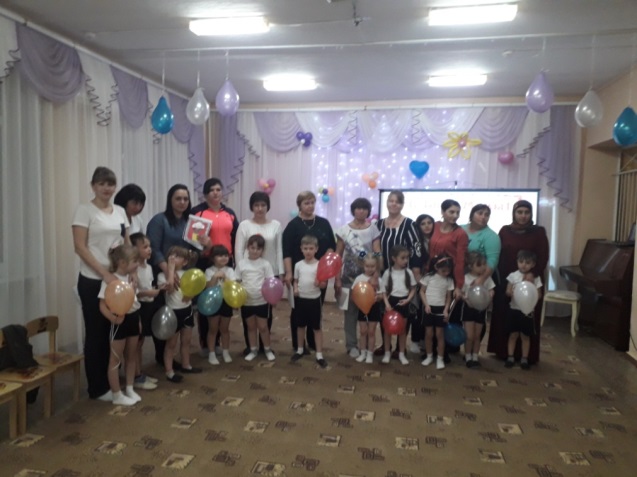 Есть в нашем мире слово вечное, 
Короткое, но самое сердечное.
Оно прекрасное и доброе,
Оно простое и удобное,
Оно душевное, любимое, 
Ни с чем на свете несравнимое:
МА - МА!     В  последнее воскресенье ноября  вся страна отмечает день Матери. В нашем детском саду  в преддверии  этого замечательного  дня прошли развлечения: во второй младшей группе развлечение «Мамочка любимая моя», где дети читали стихотворения и вместе с мамами побывали  в увлекательном мире  спортивных игр и упражнений.  И малыши и взрослые с удовольствием играми в игры, выполняли упражнения, с задором  прошли  парные  эстафеты, затем дети подарили своим мамочкам подарки изготовленные своими руками.    В средней группе ребята  вместе с мамами  делали весёлую зарядку, участвовали в игре - эстафете   «Кто  Быстрей», в играх-соревнованиях «Чайный столик  для мамы», «Повесь платочки», «Вкусные покупки».Все вместе весело и задорно танцевали «Танец маленьких утят». В заключении  все мамы  получили дипломы и подарки. Настроение было  у всех прекрасным.    Воспитанники старшей группы  для своих любимых мамочек читали стихи, пели песни. Бойко Ангелина вместе с мамой  показали шуточную сценку «Замечательная мама», затем на импровизированной сцене  Илона Бочковская с мамой  Надеждой Владимировной обыграли сценку « Зайчонок и зайчиха».   Очень интересно  прошёл праздник  для мам в подготовительной группе. Под звук красивой мелодии ребята завели в зал своих мамочек и пригласили на танец, Аня Ганюкова прочитала стихотворение «Мама», которое сопровождалось показом видеоролика, много прекрасных, тёплых и трогательных слов прозвучало в адрес любимых и неповторимых мамочек.                   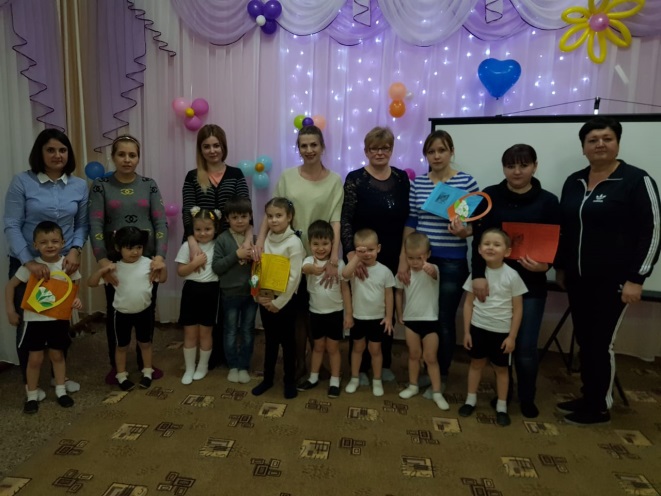 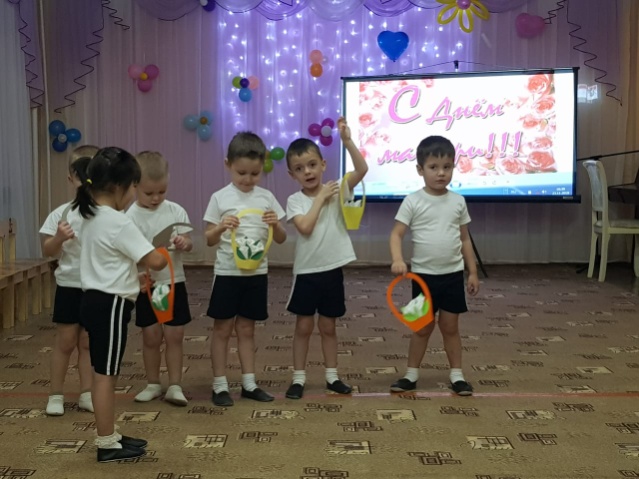   Весело и задорно  прошли эстафеты  «Бег в мешках», «Гонщики», « Моя мама самая красивая», «Прокати кубик»  завершением эстафет стала   игра - танец «Паровозик». Чудесным подарком для мам  был танец с лентами  и песни, в которых воспевались самые главные и важные люди  на земле для каждого из нас, в каком  возрасте  мы не были – это мамы. Все  получили титул - « Самая любимая мама!» и медали в форме сердец. 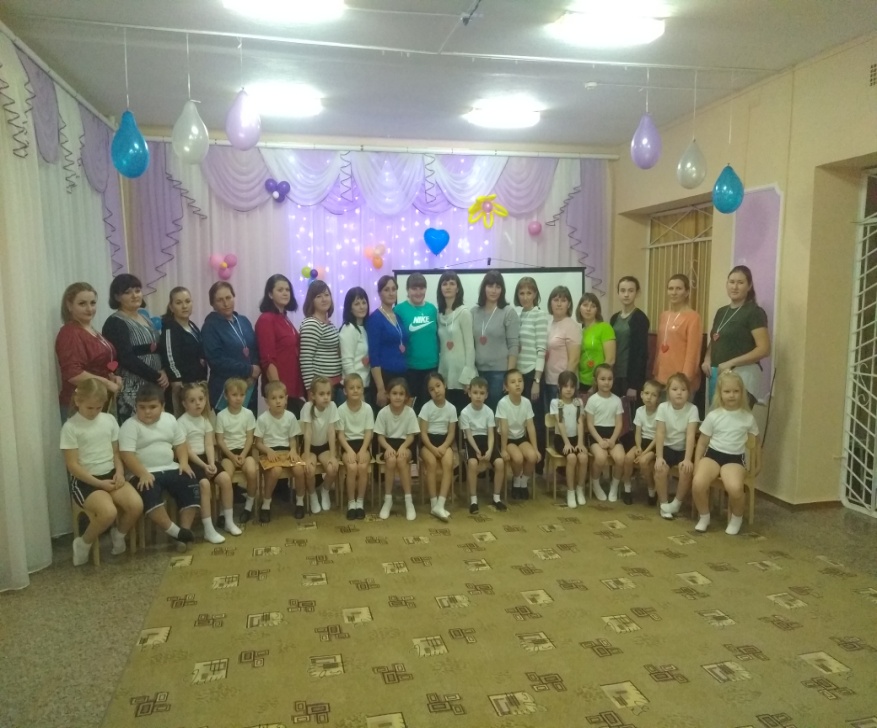 